Tuần 33 – Tiết 28- Kiểm tra: 45phútBài 1: (1,0 đ):                                                                                            Cho hình vẽ bên. Hãy: a/ Gọi tên hai nửa mặt phẳng đối nhau bờ d.                               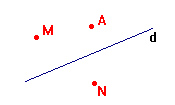 b/ Đoạn thẳng AM có cắt đường thẳng d không? Vì sao?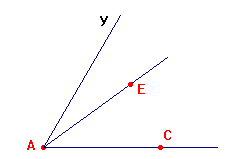 Bài 2: (1,0đ)	Cho hình vẽ bên. Hãy cho biết :	a/ Hình bên có bao nhiêu góc?  	b/ Viết bằng kí hiệu các góc ở hình bên.Bài 3: ( 2 đ)Vẽ hình theo diễn đạt sau: 	Trên cùng một nửa mặt phẳng bờ chứa tia Ox, vẽ góc bẹt xOy, góc vuông xOD,    góc nhọn xON bằng 650	a/ Kể tên cặp góc phụ nhau.	b/ Kể tên cặp góc kề bù.Bài 4: (1,5đ):	a/ Vẽ góc ABC bằng 1400b/ Vẽ tia phân giác Bx của góc ABC. Tính số đo góc ABx.Bài 5:	(1,5đ)	Vẽ tam giác MNP, biết MN = 3cm; MP = 5 cm; NP = 4cm. 	Lấy O là trung điểm của MP. Vẽ dường tròn (O;)Bài 6: (3 đ)	 Trên nữa mặt phẳng bờ chứa tia Ox, vẽ hai tia Oy và Oz sao cho,.	a/ Trong ba tia Ox, Oy, Oz. Tia nào nằm giữa hai  tia còn lại ? Vì sao?	b/  So sánh  và 	c/ Tia Oy có phải là tia phân giác của góc  không? Vì sao?	d/ Vẽ tia Ox’ là tia đối của tia Ox. Tính góc .…Hết …ĐÁP ÁN VÀ BIỂU ĐIỂM CÂU NỘI DUNGNỘI DUNGĐIỂMCâu 1a/ Nửa mp bờ d chứa điểm M và Nửa mp bờ d chứa điểm Nb/  Đoạn thẳng AM không cắt d . Vì A và M nằm cùng một nửa mp bờ da/ Nửa mp bờ d chứa điểm M và Nửa mp bờ d chứa điểm Nb/  Đoạn thẳng AM không cắt d . Vì A và M nằm cùng một nửa mp bờ d0.5 đ0.5 đCâu 2a/b/ Các điểm nằm cùng phía với điểm Alà điểm N, D             a/b/ Các điểm nằm cùng phía với điểm Alà điểm N, D             0.5 đ0.5 đCâu 3a/         .         b/ 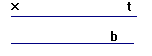 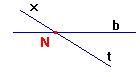 0.5 đ0.5 đCâu 4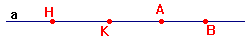 a/ Trên hình có 6 đoạn thẳngb/ Tên các đoạn thẳng là:HK; HA; HB; KA; KA; ABa/ Trên hình có 6 đoạn thẳngb/ Tên các đoạn thẳng là:HK; HA; HB; KA; KA; AB0.5 đ0.5 đCâu 5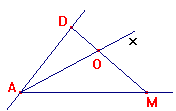 Vẽ đúng mỗi ý .025 đ1 đCâu 6a/ Hai chia chung gốc và tạo thành đường thẳng  là hai tia đối nhaub/ 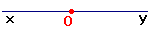 c/ 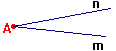 a/ Hai chia chung gốc và tạo thành đường thẳng  là hai tia đối nhaub/ c/ 0.5 đ0.5 đ0.5 đCâu7Điểm A nằm giữa hai điểm M và N nếu AM + NA = NMĐiểm A nằm giữa hai điểm M và N nếu AM + NA = NM0.5 đCâu 8a/ Đoạn thẳng MN là hình gồm hai điểm Mvà N và tất cả các điểm nằm giữa hai điểm M và N b/ 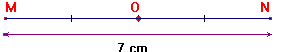 a/ Đoạn thẳng MN là hình gồm hai điểm Mvà N và tất cả các điểm nằm giữa hai điểm M và N b/ 0.25 đ0.5 đCâu 9Đo dộ dài đúng ( cho sai số 1 mm)So sánh đúng AB < AC < BCĐo dộ dài đúng ( cho sai số 1 mm)So sánh đúng AB < AC < BC0.5 đ0.5 đCâu 10a/ Trong ba điểm A, C, B, điểm B nằm giữa hai điểm A, C vì trên tia Ax có AB< AC b/ Điểm B nằm giữa hai điểm A, C nên AB + BC = AC      => BC= 4cm =>BC = ABc/ Điểm B là trung điểm của AC Vì B nằm giữa hai điểm A, C và                                                         BC = AB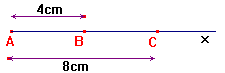 0.5 đ0.5 đ0.5 đ